Техническое задание: Костюм летний ИТР.Предназначен для защиты от общих производственных загрязнений. Технические, функциональные и качественные требования согласно ГОСТ 12.4.280-2014 Система стандартов безопасности труда (ССБТ). Одежда специальная для защиты от общих производственных загрязнений и механических воздействий. Общие технические требования. Основной цвет серый. Дополнительный цвет – бирюзовый, согласно бренд бука (Цвет - Бирюзовый, Cyan 88, Magenta 0, Yellow 29, Black, Pantone 7466).Костюм состоит из куртки, брюк и жилета. Ткань верха и отделка куртки и полукомбинезона из ткани Эксперт стандарт С25 (80% хлопок 20 % полиэфир) – плотность 250г/м2.Отделка: кокетки полочек и спинки, верхняя часть рукавов, вставки для объёма карманов, язычки(1,5х2см) на клапанах, шлёвки брюк.  Отделка жилета: двойные кокетки полочек и спинки жилета, клапан кармана под сотовый, язычки клапанов карманов, петля- шлёвка левого нагрудного кармана и петля- шлёвка левого бокового шваКант СОП с наполнителем по швам притачивания кокеток куртки и жилета, по швам стачивания рукавовКуртка: с центральной бортовой застёжкой на молнию, с класическим отложным воротником (вместо воротника стойка), с капюшоном (пристегивается на молнию)- с  москитной сеткой, пристегивающейся на молнию и убирющеся в упаковочный карман в передней части капюшона),  с защитной планкой с застёжкой на кнопки (вместо липучек), на притачном поясе с патами на пуговицах по 2шт. на участках боковых швов, с кокетками по полочкам и спинке, с кантом по шву притачивания кокеток.	Полочки с накладными нагрудными карманами, на правой полочке- карман под сотовый с клапаном на кнопках, с «язычком» и карман под ручку, на левой полочке- объёмный карман с клапаном на кнопках, с «язычком», с боковыми   накладными фигурными карманами.Рукава втачныетрёхшовные, с кантом по швам стачивания частей рукавов, с трикотажными манжетами (высокого качества). 	 Верхний край боковых карманов, клапаны карманов с двойной отделочной строчкой, карманы, швы рукавов и кокеток настрачивают двойной отделочной строчкой, пояс с отделочной строчкой на 0,1см от края.Капюшон вид сбоку.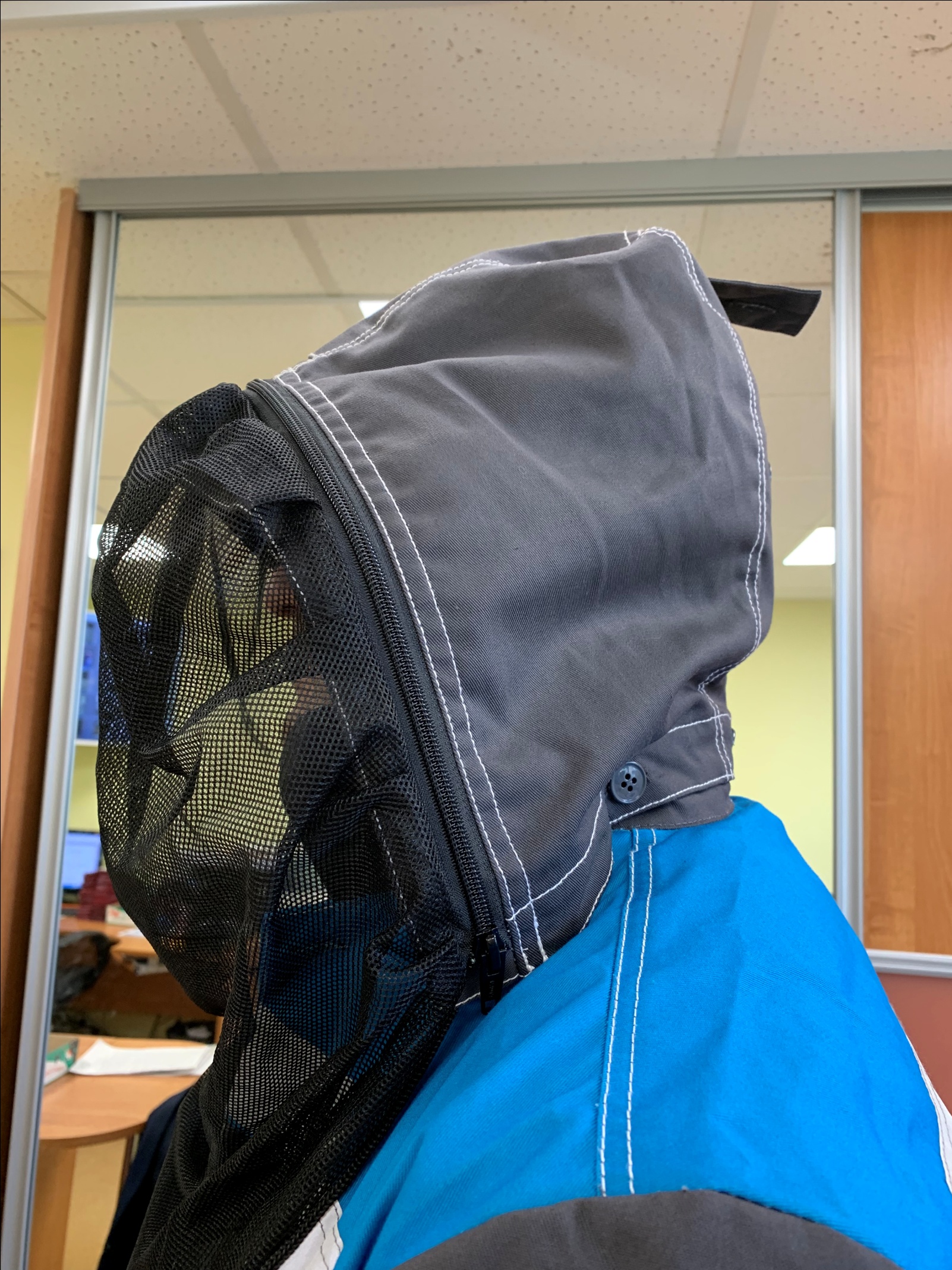 Капюшон вид спереди 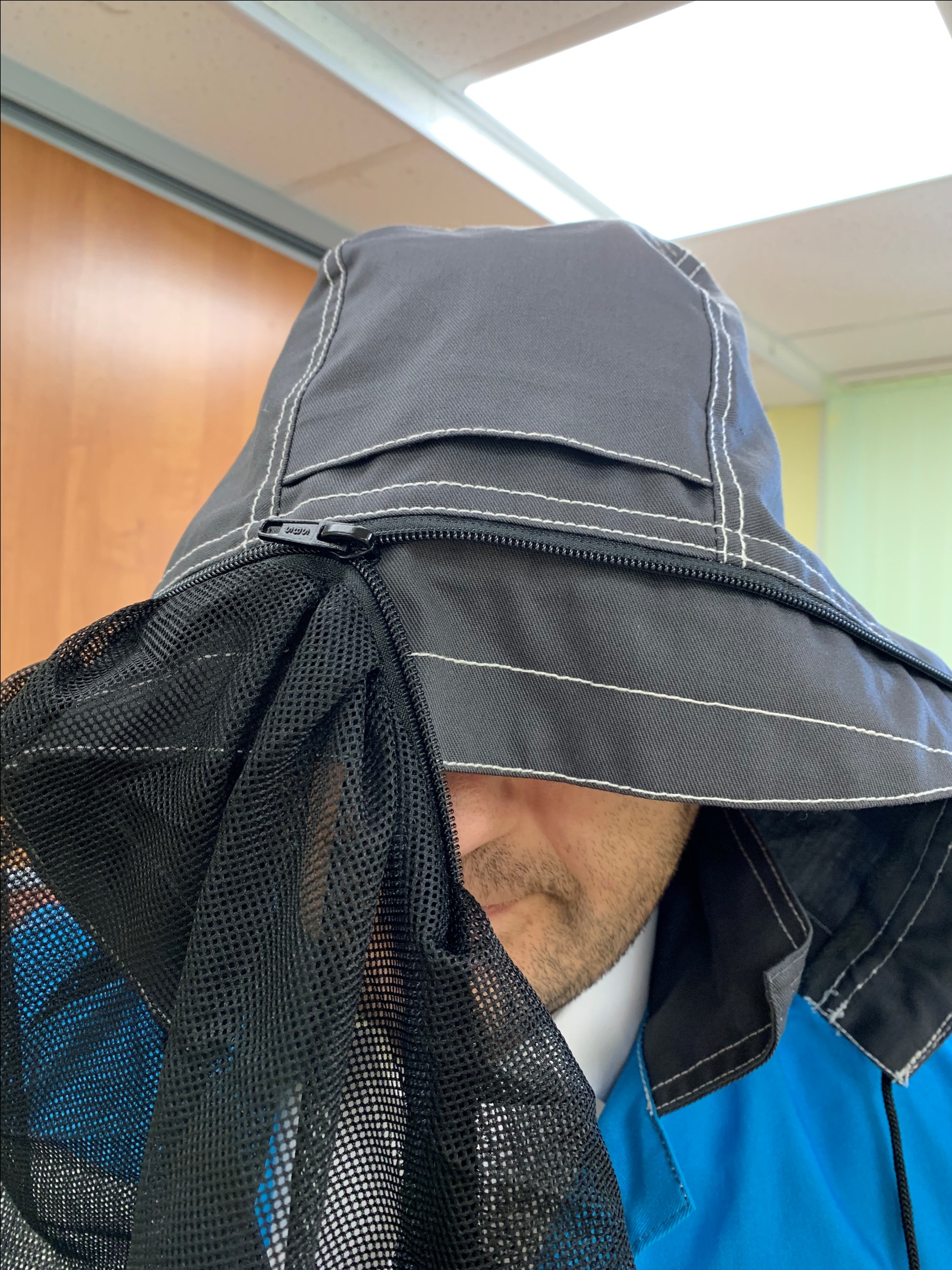 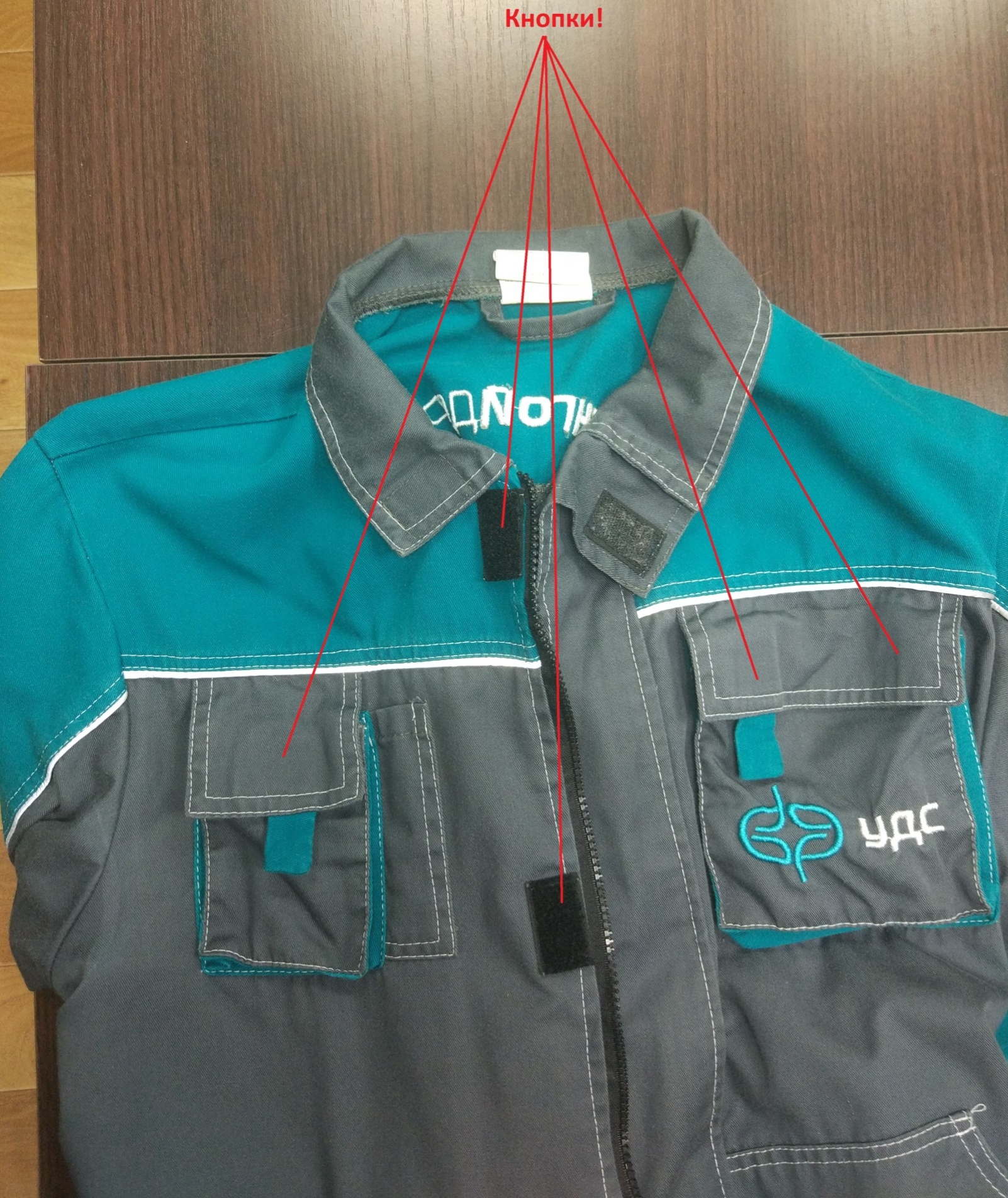 Куртка – вид сзади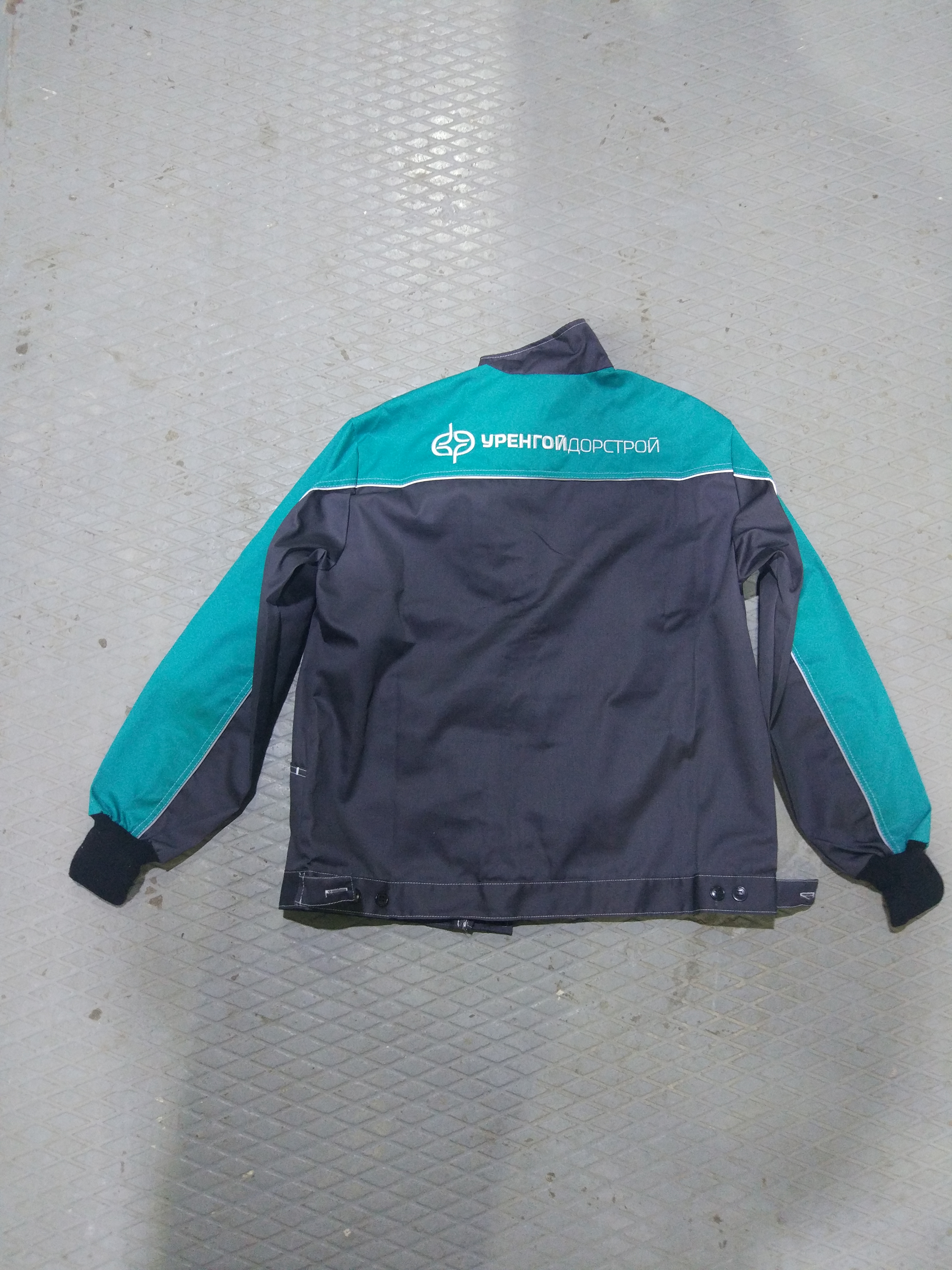 Брюки: на притачном поясе с эластичной лентой на участке боковых швов, с застёжкой на обмётанную петлю и пуговицу, с  шлёвками, с застёжкой «гульф» на молнию.Передние половинки с наколенниками, с объёмными с двух сторон накладными карманами с наклонным входом. На левой половинке накладной объёмный с 3-х сторон карман с клапаном на кнопках, с «язычком».	Задние половинки брюк с вытачками, с фигурными накладными карманами.	Верхний край боковых карманов с двойной отделочной строчкой, нижний край боковых карманов настрачивают двойной отделочной строчкой. Низ брюк с наружной строчкой.Брюки – вид спереди Добавить  светоотражающий элемент как на куртке штанах по нижним горизонтальным швам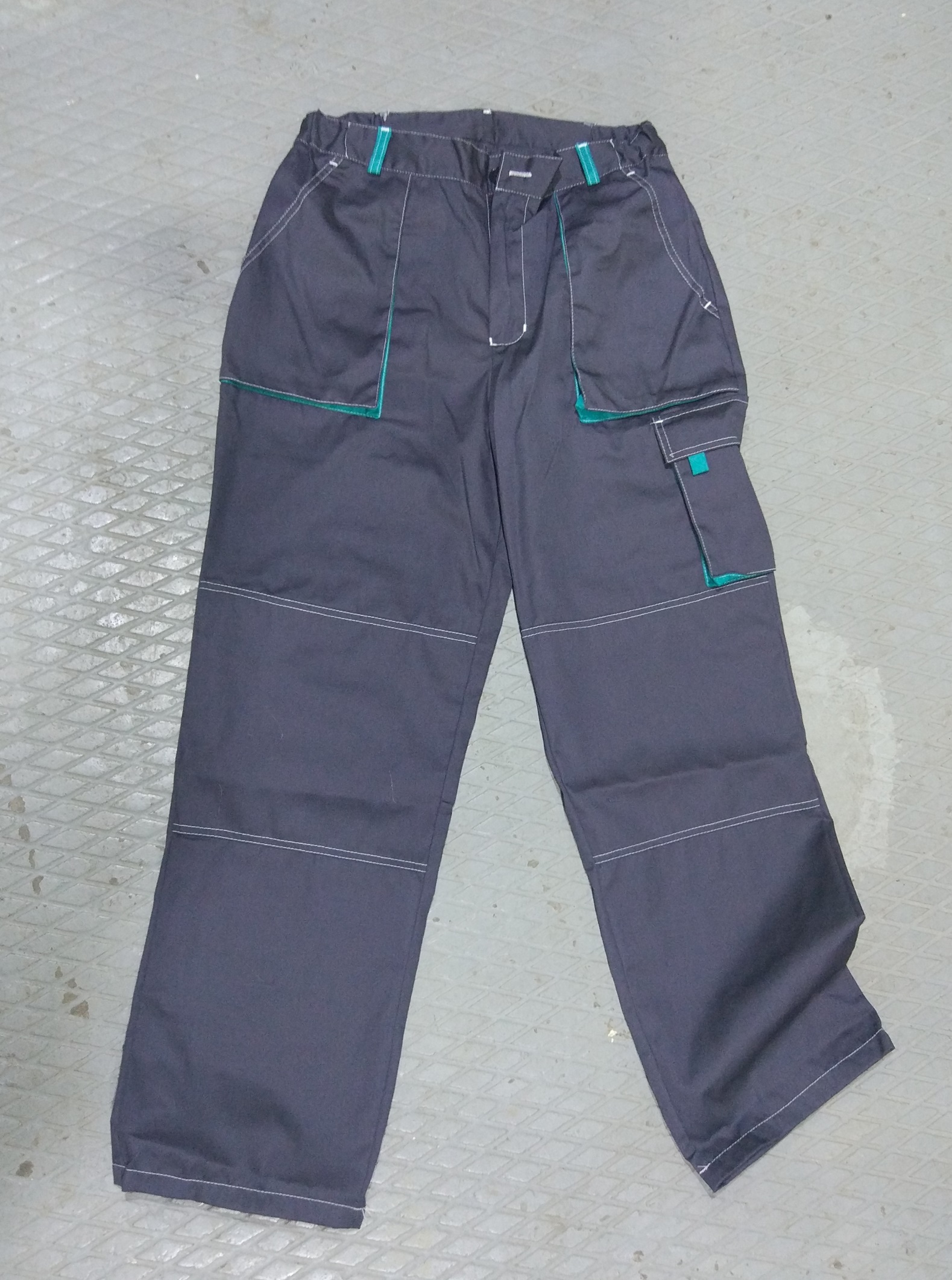 Брюки – вид сзади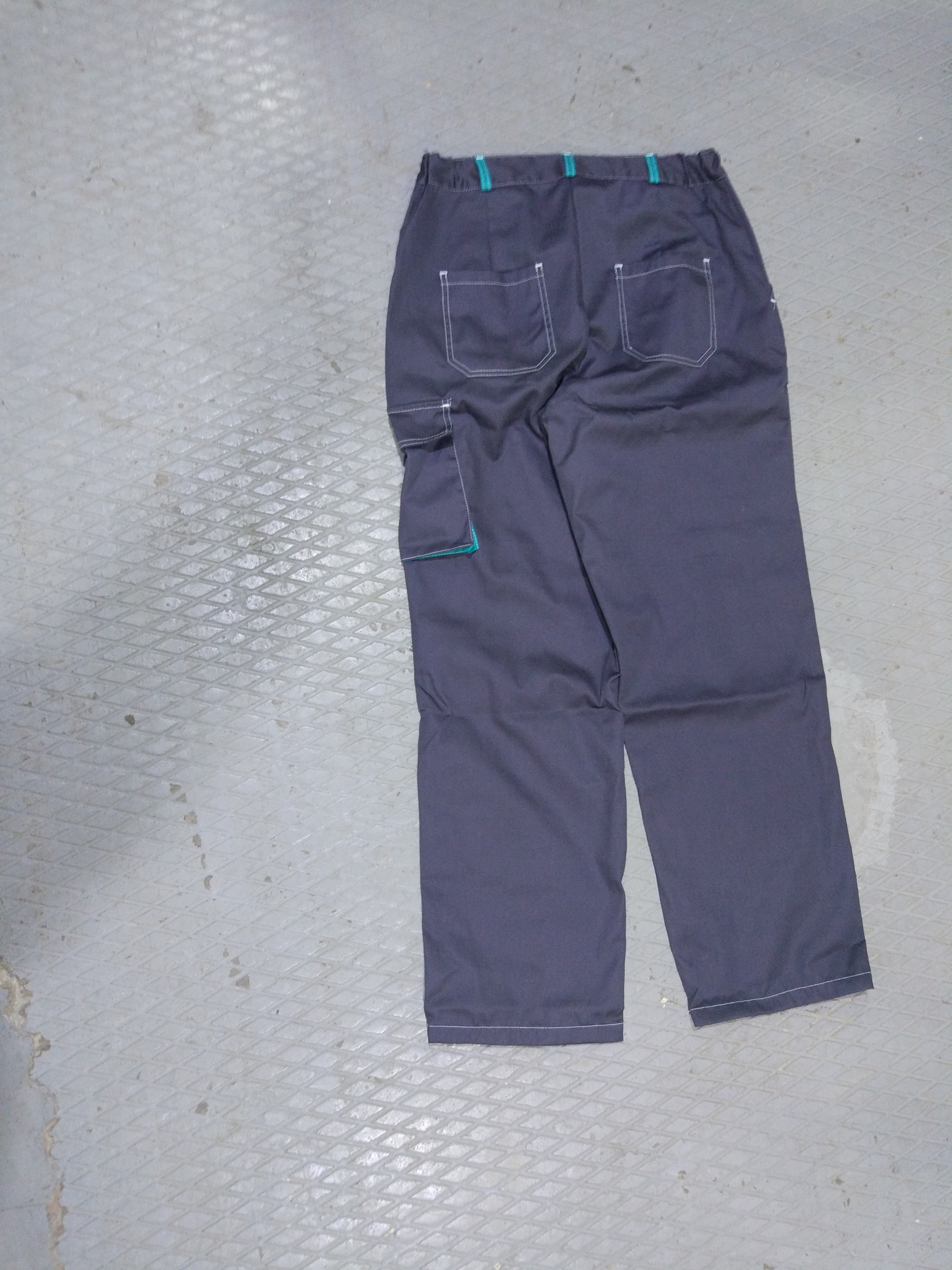 Жилет: с V-образным вырезом, с центральной застежкой на молнию, с кокеткой с кантом по полочкам, переходящей в кокетку спинки, с шлёвкой, входящей в шов притачивания кокетки левой полочки, с окантованными срезами горловины, проймы, низа и бортов.Полочки с накладными объёмными карманами- портфелями с закруглёнными срезами с фигурными клапанами с язычками для удобства открывания и с застёжкой на кнопках. Правый нагрудный карман с отделением, с настроченным на карман кармашком под сотовый телефон с клапаном с застёжкой на кнопке. Левый нагрудный карман с накладным кармашком с двумя отделениями, с петлёй- шлёвкой с тремя отделениями. Боковые карманы- двойные. Правый карман состоит из верхнего и нижнего: верхний настрочен на нижний, вход в верхний карман оформлен «молнией». Левый карман состоит из верхнего и нижнего. Верхний (малый) карман с двумя отделениями с застёжкой на кнопке. В шов притачивания клапана левого бокового кармана, ближе к боковому шву, входит навесная петля из ткани с п/кольцом. Над боковыми карманами расположены прорезные карманы в рамку на молнии (на мешковину настрочены накладные карманы с застёжкой на кнопке).Спинка с вешалкой, входящей в шов притачивания кокетки, с патами на кнопках по низу боковых швов для регулирования объёма, с петлёй- шлёвкой по левому боковому шву, настроченной на уровне клапана бокового кармана.  Клапаны карманов, шов притачивания кокетки, паты спинки с двойной отделочной строчкой.Жилет – вид спереди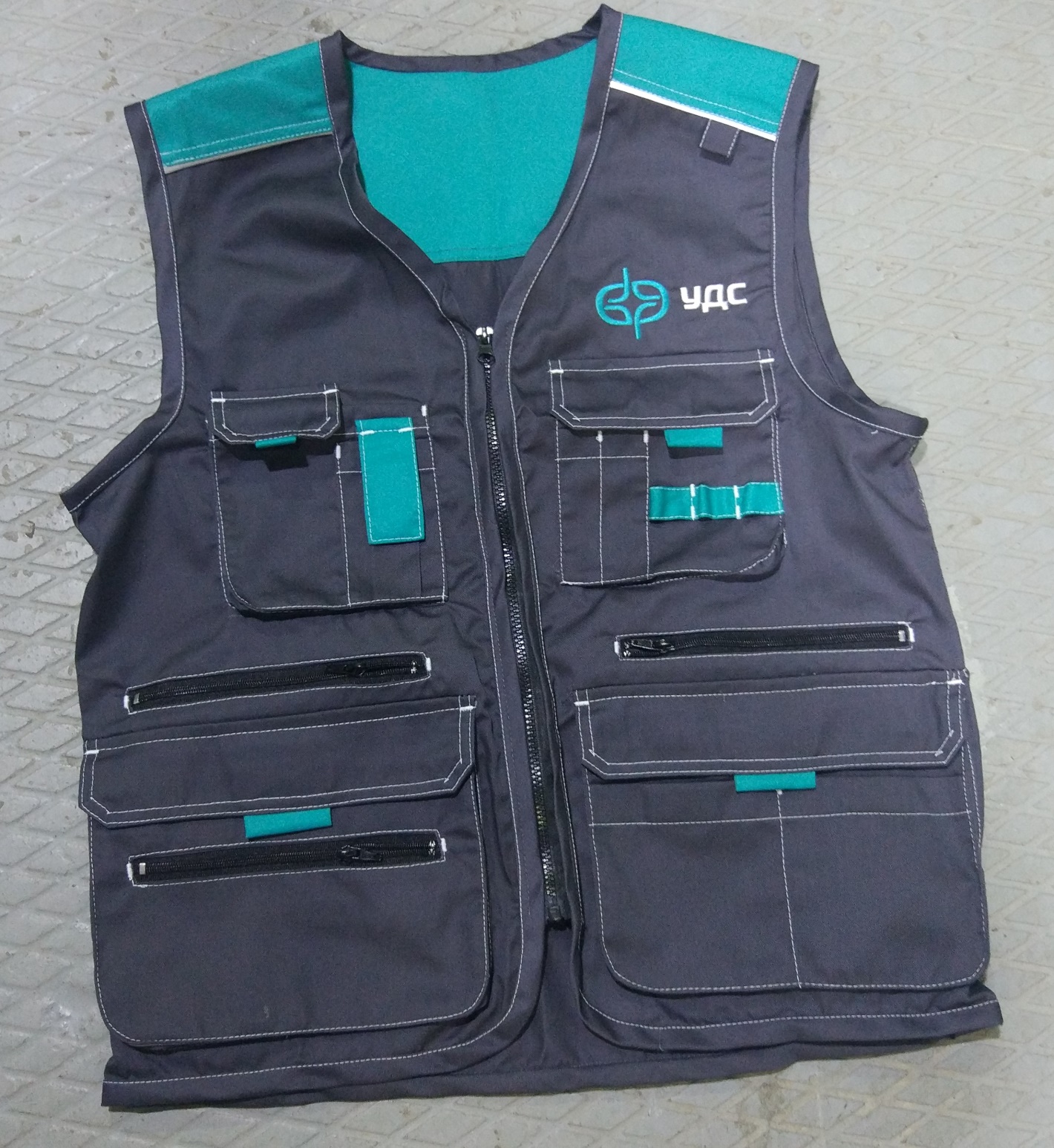 Жилет – вид сзади: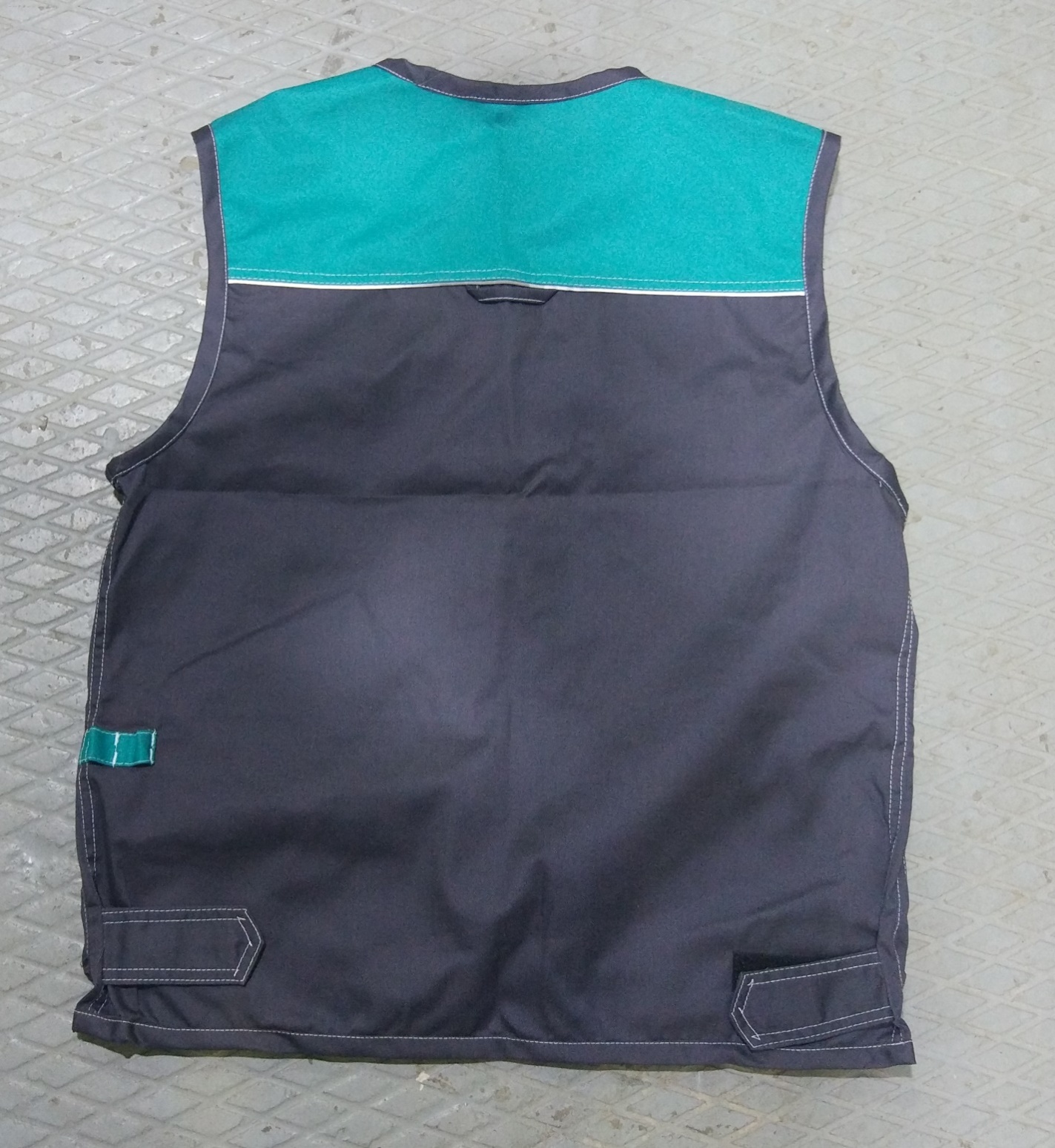 Костюм отделан вышивкой.Основной цвет серый. Дополнительный цвет – бирюзовый, согласно бренд бука.Костюм с логотипами согласно бренд-букаФурнитура (молнии, кнопки - (не Китай), манжеты и т.п.) – YKK, или молнии аналогичного уровня. 